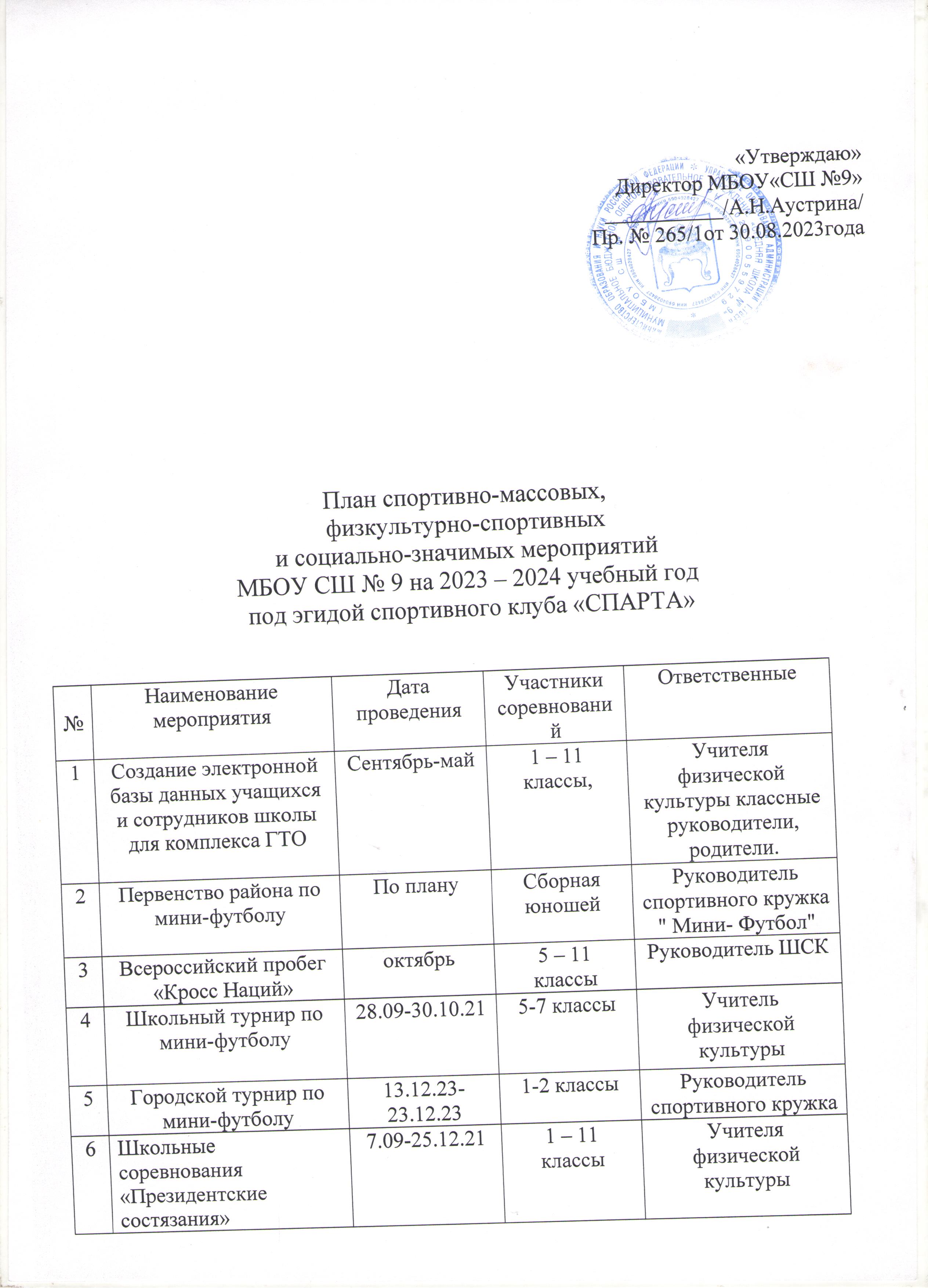    «Утверждаю»   Директор МБОУ«СШ №9»___________/А.Н.Аустрина/Пр. № 265/1от 30.08.2023года План спортивно-массовых, физкультурно-спортивных и социально-значимых мероприятий МБОУ СШ № 9 на 2023 – 2024 учебный год под эгидой спортивного клуба «СПАРТА» Все спортивно- массовые мероприятия проводятся в рамках соблюдения санитарно - эпидемиологических требований в условиях профилактики и предотвращения распространения коронавирусной инфекции (COVID-19)В связи со сложной эпидемической обстановкой конкретные даты проведения мероприятий могут быть скорректированы.№НаименованиемероприятияДата проведенияУчастники соревнованийОтветственные1Создание электронной базы данных учащихся и сотрудников школы для комплекса ГТОСентябрь-май1 – 11  классы,Учителя физической культуры классные руководители, родители.2Первенство района по мини-футболуПо плану Сборная юношейРуководитель спортивного кружка " Мини- Футбол"3Всероссийский пробег «Кросс Наций»октябрь5 – 11  классыРуководитель ШСК4Школьный турнир по мини-футболу28.09-30.10.215-7 классыУчитель физической культуры5Городской турнир по мини-футболу13.12.23-23.12.231-2 классыРуководитель спортивного кружка6Школьные соревнования «Президентские состязания»7.09-25.12.211 – 11  классыУчителя физической культуры7Школьный турнир по волейболудекабрь10-11классыРуководитель спортивного кружка8Школьный турнир по шашкам19.11.2021-23.11.20211-11 классыПедагог-организатор9Школьные соревнования " Веселые старты"26.11.2021 классыУчитель физической культуры10Военно- спортивная эстафета, посвященная Памятным датам России  и Освобождения Калинина от немецко-фашистких захватчиков01.12.-15.12.20215 – 11 классыУчителя физической культуры , преподаватель ОБЖ11Школьный турнир по баскетболуЯнварьСборная команда школыРуководитель спортивного кружка12Школьный турнир по шашкам 1.02-15.02.225 – 11 классыПедагог-организатор13Веселые старты15.02.2022-20.02.20221-4 классыУчитель физической культуры14Школьные соревнования «А ну-ка, мальчики!»20.02.20225 классыПедагог-организатор15Турнир по волейболу среди юношей25.02.2022-03.03.20228- 10классыРуководитель спортивного кружка16Участие в единой общегородской массовой физкультурно-спортивной акции "Зарядка для всех!"По плану УО1-11 классыРуководитель ШСК17Участие в акции «Всемирный день здоровья»По плану УО1-11 классыРуководитель ШСК18Парад спортсменовАпрель1-11 классыРуководитель ШСК19Школьный турнир по Л/А эстафете19.-23.04.225 – 11 классыРуководитель ШСК20Л/А многоборье26.04-7.05.221 – 4 классыРуководитель ШСК21Легкоатлетическая эстафета, посвященная Дню Победы9 маяСборная юношейСборная девушекРуководитель ШСКУчитель физической культуры22Военно-спортивная игра «Орленок» МайСборная команда школы Преподаватель ОБЖ23Проведение совещаний   актива по проведению физкультурных и спортивных мероприятий1 раз в четвертьРуководитель ШСК24Обновление информации на стенде «Спортивная жизнь»В течение учебного годаРуководитель ШСКЗаместитель директора по воспитательной работе25Оформление стенда «Лучшие спортсмены»В течение учебного годаРуководитель ШСКЗаместитель директора по воспитательной работе26Выполнение норм ВФСК «ГТО»учащимися 7-8-9-10-11 классовПо плану УО7-8-9-10-11 классРуководитель ШСК